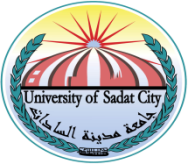 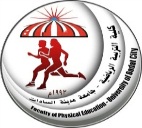 جامعـة مدينـة السـاداتكلية / معهد .............قســـم : ..................طلب بشأن .....................................الأستاذ................../ ..........................أرجو من سيادتكم التكرم بالموافقة علي ..........................................................................................................................................................................................................................................................................................................................................................................................................................................................................................................................................................................................................................................................................................................................وتفضلو سيادتكم بقبول فائق الاحترام                                                                                                 مقدم لسيادتكم                                                                                              الاسم : ...........................................                                                                                               التوقيع :............................................جامعـة مدينـة السـاداتكلية / معهد .............قســـم : ...................تشكيل لجنة الامتحان التأهيلي (دكتوراه)السيد الأسـتاذ الدكتور / رئيس القسمتحيـة طيبـة 000 وبعدنحيط سيادتكم علما بأن الطالب  / ................................................... المقيد لدرجة دكتوراره الفلسفة في ...................................    تخصص : ...........................................................في موضوع الرسالة باللغة العربية : ........................................................................في موضوع الرسالة باللغة الإنجليزية : .....................................................................- تقدم السادة أعضاء لجنة الإشراف علي الرسالة بتقرير عن استعداد الطالب لتأدية الامتحان التأهيلي -رجاء التكرم باتخاذ اللازم نحو تشكيل لجنة الامتحان التأهيلي للطالب ، والتي نقترحها على النحو التالي :تحريـــــرا  في      /      /    20رأى مجلــس القسـم  ( وافق / لم يوافق ) بتاريخ      /    /  20  على اقتراح لجنة الامتحان التأهيلي للرسالة والخاصة بالطالب المذكور بياناته بعالية .                                                                                      رئيـــس القســـــم                                                                                           أ.د/ ......................رأي لجنة الدراسات العليا بالكلية/بالمعهد ( وافقت / لم توافق ) في جلستها المنعقدة بتاريخ      /    /  20  على اقتراح تشكيل لجنة الامتحان التأهيلي للرسالة على الموضوع الموضح بعالية .                                                                           وكيل الكلية للدراسات العليا والبحوث                                                                            أ.د/ ......................رأى مجلــس الكليـــة  ( وافق / لم يوافق ) في جلسته المنعقدة في      /    /  20  على تشكيل لجنة الامتحان التأهيلي للرسالة المقدمة من الطالب  المذكور بناء على توصية مجلس القسم على التشكيل التالي.                                                                                                عميــــــد الكليــــة                                                                                                أ.د/ ......................الدراسات العليا بالجامعــــة تم مراجعة البيانات المذكورة بعالية ووجدت ( مطابقة / غير مطابقة ) لسجلات الجامعة وفى إطار القوانين واللوائح والقرارات والمعمول بها في هذا الشأن ويرفع الأمر للسيد الأستاذ الدكتور/ نائب رئيس الجامعة للدراسات العليا والبحوث للتفضل بالنظر في اعتماد تشكيل لجنة الامتحان التأهيلي للطالب المذكور  على النحو الموضح برأي مجلس الكلية .الباحث المختص                        مدير الإدارة                              المدير العــامرأى نائب رئيس الجامعة للدراسات العليا والبحوثيعتمد تشكيل لحنة الامتحان التأهيلي للرسالة المقدمة من الطالب  المذكور على النحو الموضح برأي مجلس الكليــــــة .                                                        نائب رئــيس الجامعة للدراسات العليا والبحوث                                                                                  أ.د/ ......................جامعـة مدينـة السـاداتكلية السياحة والفنادققســـم : ..................تشكيل لجنة الامتحان التأهيلي (دكتوراه)السيد الأسـتاذ الدكتور / رئيس القسمتحيـة طيبـة 000 وبعدنحيط سيادتكم علما بأن الطالب  / ................................................... المقيد لدرجة دكتوراه الفلسفة في ...................................    تخصص : ...........................................................- برجاء التكرم باتخاذ اللازم نحو تشكيل لجنة الامتحان التأهيلي للطالب ، والتي نقترحها على النحو التالي :تحريـــــرا  في      /      /    20رأى مجلــس القسـم  ( وافق / لم يوافق ) بتاريخ      /    /  20  على اقتراح لجنة الامتحان التأهيلي للرسالة والخاصة بالطالب المذكور بياناته بعالية .                                                                                      رئيـــس القســـــم                                                                                           أ.د/ ......................رأي لجنة الدراسات العليا بالكلية ( وافقت / لم توافق ) في جلستها المنعقدة بتاريخ      /    /  20  على اقتراح تشكيل لجنة الامتحان التأهيلي للرسالة على الموضوع الموضح بعالية .                                                                           وكيل الكلية للدراسات العليا والبحوث                                                                            أ.د/ ......................رأى مجلــس الكليـــة  ( وافق / لم يوافق ) في جلسته المنعقدة في      /    /  20  على تشكيل لجنة الامتحان التأهيلي للرسالة المقدمة من الطالب  المذكور بناء على توصية مجلس القسم على التشكيل التالي:                                                                                            عميــــــد الكليــــة                                                                                              أ.د/ ......................الدراسات العليا بالجامعــــة تم مراجعة البيانات المذكورة بعالية ووجدت ( مطابقة / غير مطابقة ) لسجلات الجامعة وفى إطار القوانين واللوائح والقرارات والمعمول بها في هذا الشأن ويرفع الأمر للسيد الأستاذ الدكتور/ نائب رئيس الجامعة للدراسات العليا والبحوث للتفضل بالنظر في اعتماد تشكيل لجنة الامتحان التأهيلي للطالب المذكور  على النحو الموضح برأي مجلس الكلية.الباحث المختص                        مدير الإدارة                              المدير العــامرأى نائب رئيس الجامعة للدراسات العليا والبحوثيعتمد تشكيل لحنة الامتحان التأهيلي للرسالة المقدمة من الطالب  المذكور على النحو الموضح برأي مجلس الكليــــــة.                                                        نائب رئــيس الجامعة للدراسات العليا والبحوث                                                                                  أ.د/ ......................جامعـة مدينـة السـاداتكلية / معهد .............قســـم : ..................نتيجة الامتحان التأهيلي (دكتوراه)السيد الأسـتاذ الدكتور / وكيل الكلية للدراسات العليا والبحوثتحيـة طيبـة 000 وبعدنتشرف بموافاة سيادتكم بالتقرير التالي عن آداء طالب الدراسات العليا المتقدم للإمتحان التأهيلي لدرجة دكتوراه الفلسفة في ................................تخصص : ...........................................................اسم الطالب : .........................................................وقد قامت اللجنة المشكلة بقرار مجلس الكلية في    /   /   20  والمعتمد من نائب رئيس الجامعة بتاريخ     /   /   20  والتي اجنمعت في تمام الساعة ............ يوم    /   /   20  بمقر الكلية.وبسؤال الطالب في موضوع دراسته ومجال تخصصه وما يرتبط بها من خلفية علمية وجد أن مستواه علي النحو التالي:- درجة الإلمام بالتخصص :- الخلفية العلمية :       - الآداء :- النتيجة :رأى مجلــس القسـم  ( وافق / لم يوافق ) بتاريخ      /    /  20  على ما جاء في هذا التقرير.                                                                                      رئيـــس القســـــم                                                                                           أ.د/ ......................رأى مجلــس الكليـــة ( وافق / لم يوافق ) بتاريخ      /    /  20  على ما جاء في هذا التقرير.                                                                                      عميــــــد الكليــــة                                                                                      أ.د/ ......................الدراسات العليا بالجامعــــة الباحث المختص                        مدير الإدارة                              المدير العــام                                                        نائب رئــيس الجامعة للدراسات العليا والبحوث                                                                                  أ.د/ ......................الوظيفة و جهة العملالاســــــمم12345الوظيفة و جهة العملالاســــــمم1234567الوظيفة و جهة العملالاســــــمم12345الوظيفة و جهة العملالاســــــمم1234567التوقيعالوظيفة و جهة العملالاســــــمم12345